Upcoming Events & Important Dates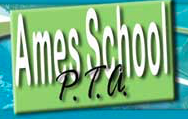 As the end of our school year approaches, our lives get busier with school activities, fund raisers, end-of-year parties and more.  Below is a snapshot of PTA events during the final weeks of the 2016-17 school year for our Ames students. Be sure to print this document and stick it on your fridge – you won’t want to miss anything important!Remember to go to www.amespta.org for links and up-to-date information!Going on now:	* 2017-18 School Supply Kits are on-sale! Order online at www.amespta.org 	* Box Tops for Education – ongoing fundraiserMayMay 1 – 5:		Teacher Appreciation Week!May 1:	Bring a flower to school for your teacher – pick from your own garden if you can!May 4:		Ames Teacher LuncheonMay 5:		Fun Lunch  |  Spirit Day – wear your Ames t-shirts!FlipSide Academy – Ames Night Out     |   5:30 – 7:30 PM			Register online at www.amespta.orgMay 16:		Talent Show dress rehearsal (gym)   |   3:30 – 6:30 PM			Ames Reading Circle Brick Pavers – orders are DUEMay 19:		Ames PTA meeting, 8:20 AM   |   Ames Art Room			Fun Lunch  |  Spirit Day – wear your Ames t-shirts!			Talent Show!  6:30 PM   |   Ames Gym			Yearbook Orders - DUEMay 26:		Flag Ceremony, 8:30 AM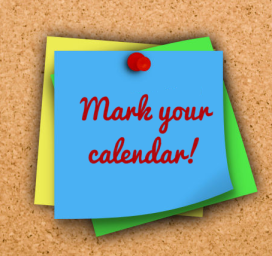 May 29:		Memorial Day Holiday – NO SCHOOLJuneJune 5:		Field DayJune 6:		Field Day (rain make-up)June 7: 		Last Day of School!